бюджетное образовательное учреждение дополнительного образования 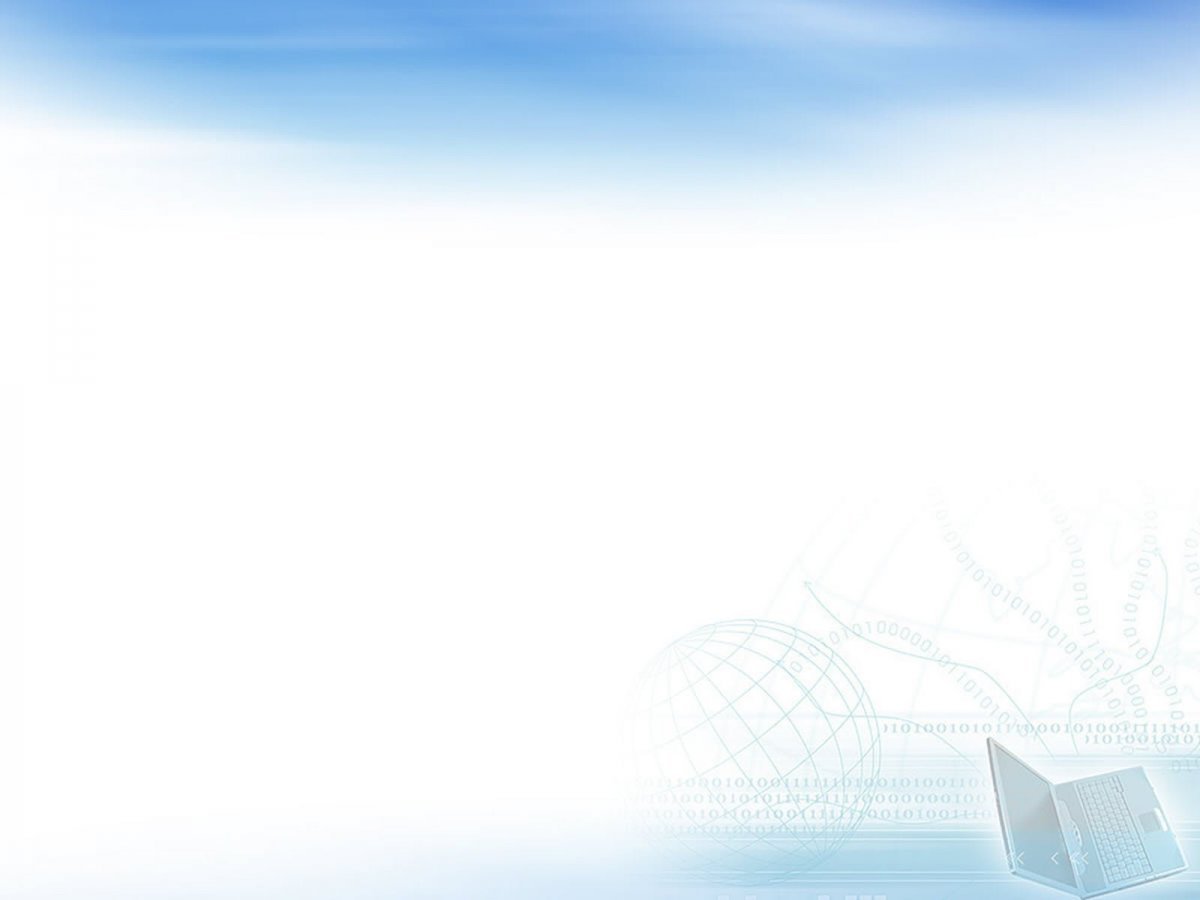 города Омска
«Городской детский (юношеский) центр»Программа наставничества«ОБЩЕНИЕ»в рамках целевой модели наставничества бюджетного образовательного учреждения дополнительного образования города Омска«Городской детский (юношеский) центр»на 2021 – 2022 учебный год(форма педагог-педагог)составитель:Шебалина С.Л., ст. методистг. Омск, 2021Принято на заседании  Совета УчрежденияБОУ ДО г. Омска «ГорДЮЦ» От «__» _____ 2021 г.             Протокол № _______                                                                         «Утверждаю»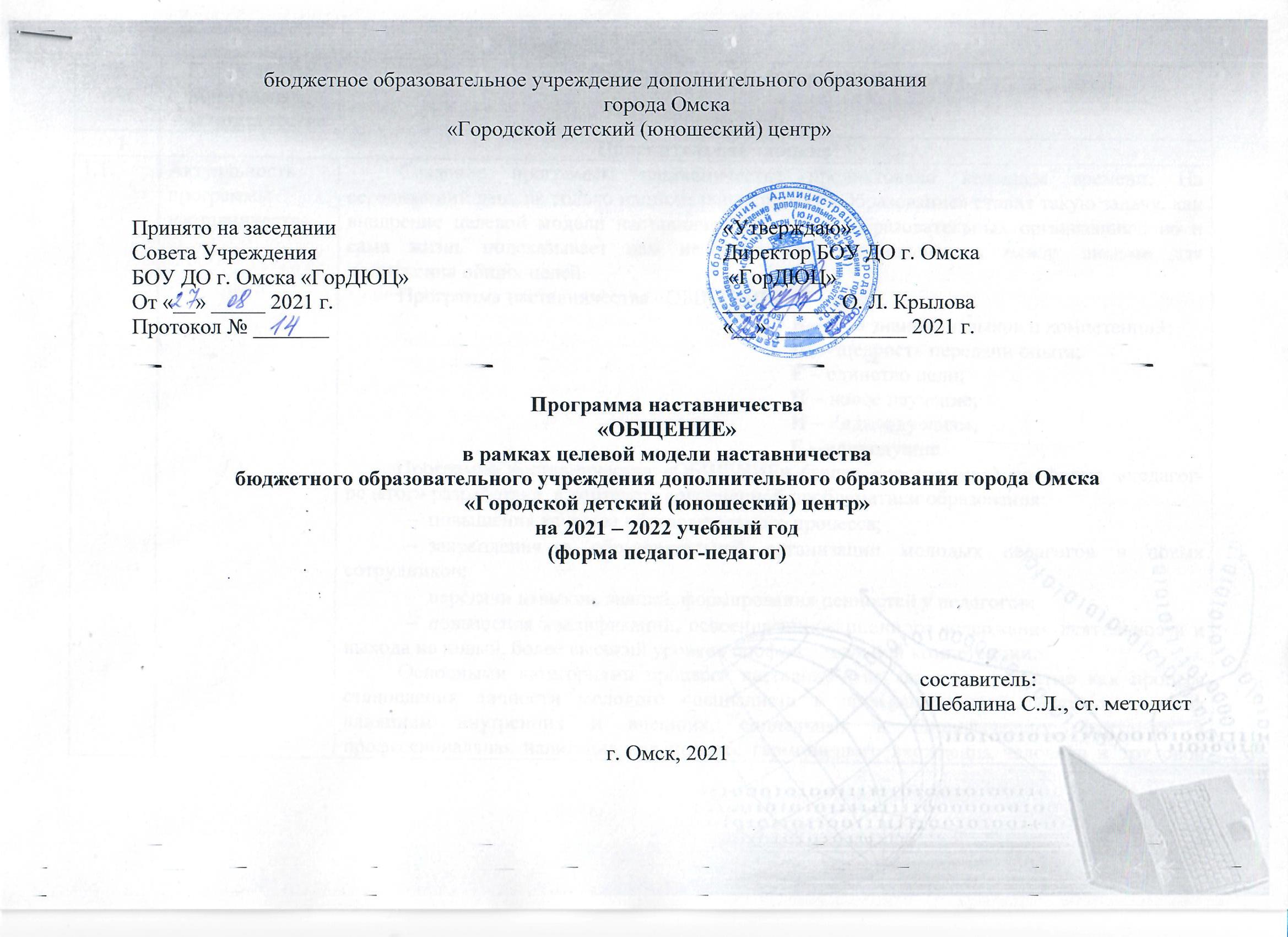 Директор БОУ ДО г. Омска «ГорДЮЦ»___________О. Л. Крылова                                                              «__»  ____________ 2021 г.             № п/пКомпоненты программы наставничестваРекомендации по содержанию раздела1Пояснительная запискаПояснительная записка1.1.Актуальность программы наставничестваСоздание программы наставничества продиктовано велением времени. На сегодняшний день не только национальный проект «Образование» ставит такую задачу, как внедрение целевой модели наставничества во всех образовательных организациях, но и сама жизнь подсказывает нам необходимость взаимодействия между людьми для достижения общих целей. Программа наставничества «ОБЩЕНИЕ»: О – опыт;Б – база знаний, навыков и компетенций;Щ – щедрость передачи опыта;Е – единство цели;Н – новое научение;И – индивидуализм;Е – единодушие.Программа наставничества «ОБЩЕНИЕ» (далее «программа») по форме «педагог-педагог» разработана в контексте современной проблематики образования:повышения качества образовательного процесса;закрепления в образовательной организации молодых педагогов и новых сотрудников;передачи навыков, знаний, формирования ценностей у педагогов;повышения квалификации, освоения инновационного содержания деятельности и выхода на новый, более высокий уровень профессиональной компетенции.Основными категориями процесса наставничества являются развитие как процесс становления личности молодого специалиста в производственной деятельности под влиянием внутренних и внешних, социальных и биологических факторов и профессиональная навигация как процесс гармоничного вхождения человека в трудовой коллектив, организацию. В качестве особенности деятельности наставников сегодня стоит рассматривать не только включение в профессиональную деятельность – выполнение определенного круга должностных обязанностей, но и принятие корпоративной культуры конкретной организации. Таким образом, институт наставничества сегодня играет и существенную роль в адаптационных процессах. Технология наставничества позволяет получить участникам образовательного процесса опыт, знания, навыки, компетенции и ценности быстрее, чем с помощью других методов передачи (учебные материалы, самостоятельная работа и проектная работа, формализованное общение). Высокая скорость обусловлена тремя факторами: прямой передачей жизненного опыта от человека к человеку, доверительными отношениями, взаимообогащающими отношениями, полезными для всех участников наставничества.Развитие личности в процессе профессиональной деятельности представляется, прежде всего, как процесс саморазвития, а образовательное учреждение (ГорДЮЦ) должно стать ему в этом основным подспорьем. 1.2Взаимосвязь с другими документами организацииПрограмма «ОБЩЕНИЕ» связана с реализацией образовательной программы бюджетного образовательного учреждения дополнительного образования города Омска «Городской детский (юношеский) центр» на 2021–2022 учебный год и рабочей программой воспитания 2021–2025 учебный год, разработана в соответствии с положением о наставничестве в БОУ ДО г. Омска «ГорДЮЦ».1.3Цель  и задачи программы наставничестваПрограмма предназначена для молодых педагогов и новых сотрудников БОУ ДО г. Омска «ГорДЮЦ».Цель программы – раскрытие и повышение профессионального потенциала личности наставляемого, создание комфортной среды для успешной личной и профессиональной самореализации, а также для формирования эффективной системы поддержки, самоопределения и профессиональной ориентации молодых и вновь прибывших специалистов.Задачи:обеспечить успешное закрепление в БОУ ДО г. Омска «ГорДЮЦ» в должности педагога дополнительного образования повышение его профпотенциала и уровня;создать комфортную профессиональную среду для реализации актуальных педагогических задач на высоком уровне;ускорить процесс профессионального становления педагога и способствовать развитию способностей самостоятельно и качественно выполнять возложенные на него обязанности.1.4Срок реализации программыСрок реализации программы наставничества  «ОБЩЕНИЕ» - 1 год (в течение учебного года)1.5Применяемые формы наставничества и технологииПри реализации программы «ОБЩЕНИЕ» используется такая форма наставничества, как «педагог-педагог». Типы наставничества: личное наставничество, интернет-наставничество.Технологии наставничества:Коучинг - взаимодействие двух педагогов, основанное на доверии, способствующее раскрытию педагогического потенциала и решению вопросов, возникающих в образовательном процессе.Супервизия - индивидуальная работа, заключающаяся в осуществлении одного или нескольких наставнических циклов (беседа по планированию, наблюдение, беседа по рефлексии, создание плана профессионального развития).2.Содержание программыСодержание программы2.1.Основные участники программы и их функцииУчастники Программы: руководитель, кураторы, наставники, наставляемые.Руководитель по внедрению Целевой модели наставничества (форма педагог-педагог) формирует и предоставляет статистическую информацию. Отвечает за разработку и утверждение комплекта нормативных документов, необходимых для внедрения Целевой модели наставничестваКуратор разрабатывает и реализует мероприятия дорожной карты внедрения целевой модели; отвечает за реализацию программы наставничества по форме «педагог-педагог». Формирует базу наставников и наставляемых; организует обучение наставников (в том числе с привлечением сторонних экспертов для проведения обучения). Размещает ежеквартально информацию о реализации основных мероприятий программы наставничества на официальном информационном сайте http://гордюц.рф.Наставники разрабатывают индивидуальные планы, комплексы мероприятий в рамках организации работы наставнической пары, оказывают всестороннюю помощь и поддержку наставляемым, предоставляют результаты наставнической работы по запросу куратора.Наставляемые активно сотрудничают, регулярно посещают образовательные события в соответствии с планом, выполняют своевременно и качественно задачи, поставленные наставником, внимательно и уважительно относятся к наставнику и другим членам группы.2.2.Механизм управления программой наставничестваУправление программой наставничества «ОБЩЕНИЕ» осуществляется  руководителем в соответствии с классическим управленческим циклом: планирование, организация, мотивация, координация, анализ и контроль.	ПланированиеСоздание благоприятных условий для запуска программы. Создание пакета нормативных документов для запуска программы. Информирование педагогического коллектива о предстоящей реализации программы. Подготовка анкетных листов, листов наблюдения для работы с наставниками и наставляемыми.ОрганизацияОрганизация работы в педагогическом коллективе (беседы методистов с молодыми специалистами и опытными педагогами) по сбору предварительной информации о запросах потенциальных наставляемых и наставников. Выявление проблем, которые можно решить с помощью наставничества. Анализ собранной информации.Проведение отбора наставников в соответствии с целями программыФормирование наставнических пар и организация их работы. Разработка методических материалов по взаимодействию в парах. МотивацияРазработка системы мотивации для наставников.Формирование мотивации у наставляемых к повышению профессионального уровня, получению новых знаний, приобретения нового опыта, достижения высоких результатов в выбранном виде деятельности.КоординацияРазработка анкеты для сбора информации от наставников и наставляемых.Организация сбора обратной связи от наставников и наставляемых для мониторинга эффективности реализации программы и проведения промежуточного контроля за процессом реализации программы. Анализ и контрольПодведение итогов мониторинга и оценка результатов деятельности наставников. Составление отчета о реализации программы наставничества. Поощрение наставников и наставляемых. Формирование долгосрочной базы наставников, в том числе наставляемых, включая завершивших программу. Создание базы информационно-презентационных материалов по программе.3.Оценка результатов программы и ее эффективностиОценка результатов программы и ее эффективности3.1.Организация контроля и оценкиКонтроль реализации программы наставничества осуществляется на всех этапах и предполагает документирование каждого этапа реализации программы.Перечень необходимых документов, сопровождающих процесс реализации программы:Анкета на выявление запросов наставляемых.Анкеты удовлетворенности наставника и наставляемого.Отчет наставника.Дневник наставника.Куратор программы наставничества «ОБЩЕНИЕ» предоставляет ежеквартальный отчёт по реализации программы руководителю с представлением подтверждающих документов не позднее 5-го числа месяца, следующего за отчётным периодом: оценочные листы, листы посещения и портфолио.Куратор программы наставничества «ОБЩЕНИЕ» организует заседания рабочих групп по реализации программы наставничества не реже, чем 1 раз в 3 месяца, и представляет протокол заседания рабочей группы.3.2.Показатели и критерии оценки результативности программы наставничестваПоказатели успешной реализации программы:Повышение уровня удовлетворенности собственной работой и улучшение психоэмоционального состояния (желание повторно выступить в роли наставника на следующий учебный год); увеличение  количества наставляемых ежегодно по одному обучающему.4.План реализации мероприятий программы наставничества на учебный годПлан реализации мероприятий программы наставничества на учебный год